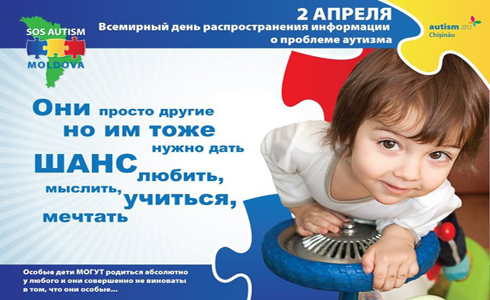 Леонардо да Винчи...Вольфганг Амадей Моцарт... Джейн Остин... Винсент Виллем Ван Гог... Альберт Эйнштейн... Сатоси Тадзири... Кортни Лав... 
Билл Гейтс... Вам знакомы эти имена? Что мы знаем о них? Все они были успешны, достигли серьезных высот в своем деле и навсегда обогатили собой мир. Но есть еще кое-что, объединяющее их сквозь эпохи и страны. Всем им был поставлен диагноз аутизм. «Аутизм – это нарушение развития, которое возникает при рождении или в течение первых трех с половиной лет жизни. Большинство аутичных детей внешне выглядят вполне нормальными, но все свое время заняты странной и разрушительной деятельностью, которая существенно отличается от занятий нормальных детей. В менее тяжелых случаях ребенку ставится диагноз «общее нарушение развития» или синдром Аспергера (такие дети обычно нормально разговаривают, но имеют много «аутистических» социальных и поведенческих проблем)». 
Но все поведенческие и социальные проблемы имеют одну причину – им тяжело установить связь с другими людьми. Мир аутистов отличается от обычного: он заполнен внутренними ощущениями, привлекательность которых намного выше тех, что окружают его в реальности. Его потребность в контакте с другими людьми очень мала, а в некоторых случаях еще и пугающа. Внутренний мир всегда доступен и безопасен, в нем можно изучить все до мельчайших деталей и дойти до сути, наслаждаясь подконтрольностью процесса и результата. А внешний - изменчив, быстр и пугает своей нестабильностью. Именно благодаря своей способности максимального сосредоточения аутисты достигают невероятных успехов в выбранном ими деле. Есть и другая проблема – сенсорные нарушения. Это звучит сложно и научно, но суть простая: сигнал от окружающего мира преобразуется и доставляется в мозг с ошибкой. В результате ощущения, для нас радостные и приятные, могут стать настоящим кошмаром. Громкие звуки, музыка в парке, освещение в супермаркете – все это может причинить физическую боль, но в то же время ощущение от шерсти кошки может стать причиной недоступного обычным людям удовольствия, заставляя задержаться на нем бесконечно долгое время. В этом кроется секрет странного на взгляд со стороны поведения аутистов: они воспринимают мир иначе. А значит, иначе и реагируют. Если понять это, то становится яснее, почему они избегают новое, предпочитая уже освоенное. 
Так чем же страшен аутизм для ребенка и его родителей? Самая большая проблема – это то самое сосредоточение на себе и своем мире. Как происходит любое обучение? Ты слышишь, видишь или читаешь что-то новое, а потом повторяешь это столько раз, пока не станет получаться. Но как научить того, кому твой голос доставляет боль? Как показать картинку ребенку, у которого необходимость увидеть ее вызывает ужас? И как заинтересовать того, кто уже все обрел во внутреннем мире? Дети - аутисты не хотят повторять за родителями и другими людьми. Не хотят слышать и видеть новое, непривычное. Не стремятся к контакту с внешним миром и не делятся впечатлениями о своем. Их устраивает одна и та же игрушка, нравится один и тот же маршрут, они соглашаются есть только привычные, иногда только одно-два, блюда. С ними не работает система наказаний и поощрений, как и любые привычные воспитательно-обучательные меры, потому что ими движет только желание вернуться к своему занятию, которое доставляет удовольствие бесконечным повторением: раскачиваться из стороны в сторону, монотонно катать машинку, хлопать дверью… 
Поэтому научить такого малыша держать ложку, читать книгу, одеваться, пользоваться горшком и просто заниматься каким-то конструктивно-обучающим делом - настоящий подвиг, требующий специальных знаний, огромной собранности, бесконечного терпения и невероятной любви к ребенку. А если добавить сюда, что аутисты тяжело переживают тактильный да и вообще близкий контакт, представьте, каково живется маме, которая хочет обнять своего малыша, но он кричит и отбивается. 
Тяжело приходится и с речью. Дети с синдромом Аспергера – разновидностью аутистического расстройства, легко запоминают наизусть километры текстов. Они могут декламировать поэму, услышав ее всего один раз, но без малейшей попытки понять ее содержание. А речь в общении сводится в основном к повторению (эхолалии) за собеседником его слов. 
Им не хочется учиться речи, потому что нет нужды ей пользоваться. Все это делает главную задачу родителей предельно ясной. Но вместе с тем невероятно трудной. Эта задача – приспособить их к миру, не приспособленному для них. 
Возможно вы, потрясенные представившейся картиной жизненных реалий таких семей, воскликнете: «А это вообще возможно?!» Да. Это возможно. И во многих случаях достижимо. Но для этого нужно знать. Знать, что такое аутизм. Знать, что делать, если вы подозреваете, что это случилось с вашим ребенком. Знать, как помочь, если это случилось с ребенком вашего близкого. Знать, как вести себя, если встреча с аутистом, незнакомым вам ребенком или взрослым, случилась в вашей жизни.                                                           Если вы подозреваете, что у вашего ребенка есть признаки аутизма. Есть короткий диагностический тест, состоящий из трех вопросов: 
- Смотрит ли ваш ребенок в ту же сторону, что и вы, когда вы пытаетесь привлечь его внимание к чему-то интересному? 
- Указывает ли ребенок на что-то, чтобы привлечь ваше внимание, но не с целью получить желаемое, а для того, чтобы разделить с вами интерес к предмету? 
- Играет ли он с игрушками, имитируя действия взрослых? (Наливает чай в игрушечную чашечку, укладывает куклу спать, не просто катает машинку туда-сюда, а везет в грузовике кубики на стройку). 
Если ответ «да», то его проблемы, будь то задержки развития, нарушения речи или особенности поведения, вызваны другими причинами. Если ответ на все три вопроса «нет», то вам нужно показать вашего ребенка специалисту, и чем быстрее, тем лучше. Аутистов во многих случаях можно довольно сильно адаптировать к обычной жизни, но это возможно, только если начать коррекцию вовремя. Не теряйте время ребенка – обращайтесь за помощью и информацией как можно скорей! 
Если вы видите аутиста или получили ситуацию неожиданного общения. 
У нас в обществе вообще нет культуры общения с инвалидами. Мы не умеем себя вести с теми, кто хоть чем-то отличается от нас. Чувствуем себя неловко, начинаем бестактно расспрашивать, настойчиво советовать или, наоборот, всячески избегаем подобных тем, даже если они уже впрямую предлагаются. Впрочем, бывает и хуже. Некоторые люди думают, что любое психическое нарушение несет опасность, уводят своих детей подальше от подобных контактов или пытаются бестактно и малограмотно найти причину болезни в карме и т.п.. Прочитайте эту статью или другие на эту тему и поймите главное: представьте себя на их месте. Какого отношения и поведения вы бы хотели? Чтобы вас понимали и поддерживали? Или лезли с советами, воспитывали и тыкали пальцами? Чтобы относились к вашему ребенку как к нормальному и обычному, даря ему больше времени и терпения, или подчеркивали его особенности и странности? 
Аутичные люди хотят быть частью этого мира. Они тоже хотят жить в мире и для мира, любить и быть любимыми, просто им для этого нужно больше времени и понимания от других людей.